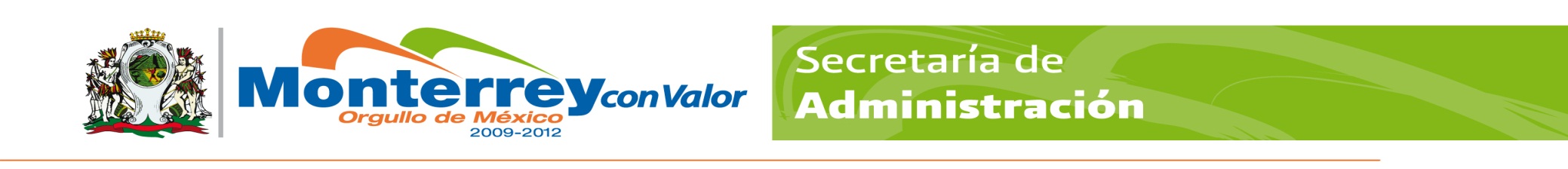 GOBIERNO MUNICIPAL DE MONTERREYSECRETARÍA DE ADMINISTRACIÓNDIRECCION DE RECURSOS HUMANOSPERFIL Y DESCRIPCIÓN DEL PUESTOGOBIERNO MUNICIPAL DE MONTERREYSECRETARÍA DE ADMINISTRACIÓNDIRECCION DE RECURSOS HUMANOSPERFIL Y DESCRIPCIÓN DEL PUESTOGOBIERNO MUNICIPAL DE MONTERREYSECRETARÍA DE ADMINISTRACIÓNDIRECCION DE RECURSOS HUMANOSPERFIL Y DESCRIPCIÓN DEL PUESTOGOBIERNO MUNICIPAL DE MONTERREYSECRETARÍA DE ADMINISTRACIÓNDIRECCION DE RECURSOS HUMANOSPERFIL Y DESCRIPCIÓN DEL PUESTOGOBIERNO MUNICIPAL DE MONTERREYSECRETARÍA DE ADMINISTRACIÓNDIRECCION DE RECURSOS HUMANOSPERFIL Y DESCRIPCIÓN DEL PUESTOGOBIERNO MUNICIPAL DE MONTERREYSECRETARÍA DE ADMINISTRACIÓNDIRECCION DE RECURSOS HUMANOSPERFIL Y DESCRIPCIÓN DEL PUESTOGOBIERNO MUNICIPAL DE MONTERREYSECRETARÍA DE ADMINISTRACIÓNDIRECCION DE RECURSOS HUMANOSPERFIL Y DESCRIPCIÓN DEL PUESTOGOBIERNO MUNICIPAL DE MONTERREYSECRETARÍA DE ADMINISTRACIÓNDIRECCION DE RECURSOS HUMANOSPERFIL Y DESCRIPCIÓN DEL PUESTOIdentificación:Identificación:Identificación:Identificación:Identificación:Identificación:Identificación:Identificación:Identificación:Identificación:Identificación:Centro de costos:167-002167-002167-002167-002167-002167-002Fecha:Fecha:31 de Enero de 201931 de Enero de 2019Título del puesto:Intendente.Intendente.Intendente.Intendente.Intendente.Intendente.Intendente.Intendente.Intendente.Intendente.Puesto:Intendente, Ayudante GeneralIntendente, Ayudante GeneralIntendente, Ayudante GeneralIntendente, Ayudante GeneralIntendente, Ayudante GeneralIntendente, Ayudante GeneralIntendente, Ayudante GeneralIntendente, Ayudante GeneralIntendente, Ayudante GeneralIntendente, Ayudante GeneralSecretaría:Servicios PúblicosServicios PúblicosServicios PúblicosServicios PúblicosServicios PúblicosServicios PúblicosServicios PúblicosServicios PúblicosServicios PúblicosServicios PúblicosDirección:D. Operativa Zona Centro.D. Operativa Zona Centro.D. Operativa Zona Centro.D. Operativa Zona Centro.D. Operativa Zona Centro.D. Operativa Zona Centro.D. Operativa Zona Centro.D. Operativa Zona Centro.D. Operativa Zona Centro.D. Operativa Zona Centro.Área:Coordinación Administrativa.Coordinación Administrativa.Coordinación Administrativa.Coordinación Administrativa.Coordinación Administrativa.Coordinación Administrativa.Coordinación Administrativa.Coordinación Administrativa.Coordinación Administrativa.Coordinación Administrativa.Organización:Organización:Organización:Organización:Organización:Organización:Organización:Organización:Organización:Organización:Organización:Puesto al que reporta:Puesto al que reporta:Puesto al que reporta:Puesto al que reporta:Coordinador Administrativo.Coordinador Administrativo.Coordinador Administrativo.Coordinador Administrativo.Coordinador Administrativo.Coordinador Administrativo.Coordinador Administrativo.Puestos que le reportan:Puestos que le reportan:Puestos que le reportan:Puestos que le reportan:NingunoNingunoNingunoNingunoNingunoNingunoNingunoObjetivo del puesto:Objetivo del puesto:Objetivo del puesto:Objetivo del puesto:Objetivo del puesto:Objetivo del puesto:Objetivo del puesto:Objetivo del puesto:Objetivo del puesto:Objetivo del puesto:Objetivo del puesto:Mantener en óptimas condiciones de limpieza las áreas que comprenden la Dirección Operativa,  realizando el aseo de las instalaciones que le sean asignadas.Mantener en óptimas condiciones de limpieza las áreas que comprenden la Dirección Operativa,  realizando el aseo de las instalaciones que le sean asignadas.Mantener en óptimas condiciones de limpieza las áreas que comprenden la Dirección Operativa,  realizando el aseo de las instalaciones que le sean asignadas.Mantener en óptimas condiciones de limpieza las áreas que comprenden la Dirección Operativa,  realizando el aseo de las instalaciones que le sean asignadas.Mantener en óptimas condiciones de limpieza las áreas que comprenden la Dirección Operativa,  realizando el aseo de las instalaciones que le sean asignadas.Mantener en óptimas condiciones de limpieza las áreas que comprenden la Dirección Operativa,  realizando el aseo de las instalaciones que le sean asignadas.Mantener en óptimas condiciones de limpieza las áreas que comprenden la Dirección Operativa,  realizando el aseo de las instalaciones que le sean asignadas.Mantener en óptimas condiciones de limpieza las áreas que comprenden la Dirección Operativa,  realizando el aseo de las instalaciones que le sean asignadas.Mantener en óptimas condiciones de limpieza las áreas que comprenden la Dirección Operativa,  realizando el aseo de las instalaciones que le sean asignadas.Mantener en óptimas condiciones de limpieza las áreas que comprenden la Dirección Operativa,  realizando el aseo de las instalaciones que le sean asignadas.Mantener en óptimas condiciones de limpieza las áreas que comprenden la Dirección Operativa,  realizando el aseo de las instalaciones que le sean asignadas.Responsabilidad:Responsabilidad:Responsabilidad:Responsabilidad:Responsabilidad:Responsabilidad:Responsabilidad:Responsabilidad:Responsabilidad:Responsabilidad:Responsabilidad:El buen uso de los materiales y utensilios para la limpieza y aseo del área a su cargoReportar al Jefe inmediato  los trabajos realizados así como los problemas o anomalías ocurridas en el turno.Cumplir con los lineamientos del reglamento interno de trabajo. Aplicación de la Política y Objetivos de Calidad.	Aplicación de los Procesos de acuerdo a su Manual.El buen uso de los materiales y utensilios para la limpieza y aseo del área a su cargoReportar al Jefe inmediato  los trabajos realizados así como los problemas o anomalías ocurridas en el turno.Cumplir con los lineamientos del reglamento interno de trabajo. Aplicación de la Política y Objetivos de Calidad.	Aplicación de los Procesos de acuerdo a su Manual.El buen uso de los materiales y utensilios para la limpieza y aseo del área a su cargoReportar al Jefe inmediato  los trabajos realizados así como los problemas o anomalías ocurridas en el turno.Cumplir con los lineamientos del reglamento interno de trabajo. Aplicación de la Política y Objetivos de Calidad.	Aplicación de los Procesos de acuerdo a su Manual.El buen uso de los materiales y utensilios para la limpieza y aseo del área a su cargoReportar al Jefe inmediato  los trabajos realizados así como los problemas o anomalías ocurridas en el turno.Cumplir con los lineamientos del reglamento interno de trabajo. Aplicación de la Política y Objetivos de Calidad.	Aplicación de los Procesos de acuerdo a su Manual.El buen uso de los materiales y utensilios para la limpieza y aseo del área a su cargoReportar al Jefe inmediato  los trabajos realizados así como los problemas o anomalías ocurridas en el turno.Cumplir con los lineamientos del reglamento interno de trabajo. Aplicación de la Política y Objetivos de Calidad.	Aplicación de los Procesos de acuerdo a su Manual.El buen uso de los materiales y utensilios para la limpieza y aseo del área a su cargoReportar al Jefe inmediato  los trabajos realizados así como los problemas o anomalías ocurridas en el turno.Cumplir con los lineamientos del reglamento interno de trabajo. Aplicación de la Política y Objetivos de Calidad.	Aplicación de los Procesos de acuerdo a su Manual.El buen uso de los materiales y utensilios para la limpieza y aseo del área a su cargoReportar al Jefe inmediato  los trabajos realizados así como los problemas o anomalías ocurridas en el turno.Cumplir con los lineamientos del reglamento interno de trabajo. Aplicación de la Política y Objetivos de Calidad.	Aplicación de los Procesos de acuerdo a su Manual.El buen uso de los materiales y utensilios para la limpieza y aseo del área a su cargoReportar al Jefe inmediato  los trabajos realizados así como los problemas o anomalías ocurridas en el turno.Cumplir con los lineamientos del reglamento interno de trabajo. Aplicación de la Política y Objetivos de Calidad.	Aplicación de los Procesos de acuerdo a su Manual.El buen uso de los materiales y utensilios para la limpieza y aseo del área a su cargoReportar al Jefe inmediato  los trabajos realizados así como los problemas o anomalías ocurridas en el turno.Cumplir con los lineamientos del reglamento interno de trabajo. Aplicación de la Política y Objetivos de Calidad.	Aplicación de los Procesos de acuerdo a su Manual.El buen uso de los materiales y utensilios para la limpieza y aseo del área a su cargoReportar al Jefe inmediato  los trabajos realizados así como los problemas o anomalías ocurridas en el turno.Cumplir con los lineamientos del reglamento interno de trabajo. Aplicación de la Política y Objetivos de Calidad.	Aplicación de los Procesos de acuerdo a su Manual.El buen uso de los materiales y utensilios para la limpieza y aseo del área a su cargoReportar al Jefe inmediato  los trabajos realizados así como los problemas o anomalías ocurridas en el turno.Cumplir con los lineamientos del reglamento interno de trabajo. Aplicación de la Política y Objetivos de Calidad.	Aplicación de los Procesos de acuerdo a su Manual.Funciones / Desempeño:Funciones / Desempeño:Funciones / Desempeño:Funciones / Desempeño:Funciones / Desempeño:Funciones / Desempeño:Funciones / Desempeño:Funciones / Desempeño:Funciones / Desempeño:Funciones / Desempeño:Funciones / Desempeño:Aseo y limpieza de las áreas asignadas por el Coordinador Administrativo.Aseo y limpieza de las áreas asignadas por el Coordinador Administrativo.Aseo y limpieza de las áreas asignadas por el Coordinador Administrativo.Aseo y limpieza de las áreas asignadas por el Coordinador Administrativo.Aseo y limpieza de las áreas asignadas por el Coordinador Administrativo.Aseo y limpieza de las áreas asignadas por el Coordinador Administrativo.Aseo y limpieza de las áreas asignadas por el Coordinador Administrativo.Aseo y limpieza de las áreas asignadas por el Coordinador Administrativo.Aseo y limpieza de las áreas asignadas por el Coordinador Administrativo.Aseo y limpieza de las áreas asignadas por el Coordinador Administrativo.Aseo y limpieza de las áreas asignadas por el Coordinador Administrativo.Perfil del Puesto:Perfil del Puesto:Perfil del Puesto:Perfil del Puesto:Perfil del Puesto:Perfil del Puesto:Perfil del Puesto:Perfil del Puesto:Perfil del Puesto:Perfil del Puesto:Perfil del Puesto:EspecificaciónEspecificaciónCaracterísticasCaracterísticasCaracterísticasCaracterísticasCaracterísticasCaracterísticasRequerimientoRequerimientoRequerimientoEducaciónEducaciónPrimariaPrimariaPrimariaPrimariaPrimariaPrimariaIndispensableIndispensableIndispensableExperienciaExperienciaNo AplicaNo AplicaNo AplicaNo AplicaNo AplicaNo AplicaDeseableDeseableDeseableHabilidades: Habilidades: Manejo y Aplicación de Productos de LimpiezaManejo y Aplicación de Productos de LimpiezaManejo y Aplicación de Productos de LimpiezaManejo y Aplicación de Productos de LimpiezaManejo y Aplicación de Productos de LimpiezaManejo y Aplicación de Productos de LimpiezaIndispensableIndispensableIndispensableHabilidades: Habilidades: Conocer La Política y los Objetivos de calidad.Conocer La Política y los Objetivos de calidad.Conocer La Política y los Objetivos de calidad.Conocer La Política y los Objetivos de calidad.Conocer La Política y los Objetivos de calidad.Conocer La Política y los Objetivos de calidad.IndispensableIndispensableIndispensableHabilidades: Habilidades: Los manuales que conforman los procedimientos de su área. Los manuales que conforman los procedimientos de su área. Los manuales que conforman los procedimientos de su área. Los manuales que conforman los procedimientos de su área. Los manuales que conforman los procedimientos de su área. Los manuales que conforman los procedimientos de su área. IndispensableIndispensableIndispensableHabilidades: Habilidades: Reglamento Interior de TrabajoReglamento Interior de TrabajoReglamento Interior de TrabajoReglamento Interior de TrabajoReglamento Interior de TrabajoReglamento Interior de TrabajoIndispensableIndispensableIndispensableActitudes:Actitudes:Vocación de Servicio (Disposición).Vocación de Servicio (Disposición).Vocación de Servicio (Disposición).Vocación de Servicio (Disposición).Vocación de Servicio (Disposición).Vocación de Servicio (Disposición).IndispensableIndispensableIndispensableActitudes:Actitudes:Orden y Limpieza.Orden y Limpieza.Orden y Limpieza.Orden y Limpieza.Orden y Limpieza.Orden y Limpieza.IndispensableIndispensableIndispensableActitudes:Actitudes:Trabajo en Equipo.Trabajo en Equipo.Trabajo en Equipo.Trabajo en Equipo.Trabajo en Equipo.Trabajo en Equipo.DeseableDeseableDeseableActitudes:Actitudes:IniciativaIniciativaIniciativaIniciativaIniciativaIniciativaDeseableDeseableDeseableActitudes:Actitudes:Discreción.Discreción.Discreción.Discreción.Discreción.Discreción.IndispensableIndispensableIndispensableEl espacio del requerimiento deberá ser llenado de acuerdo a lo que requiera el puesto para desempeñar sus actividades.-Si es: * Indispensable (I) -Es que es necesario- ó Deseable (D) -De ser posible-El espacio del requerimiento deberá ser llenado de acuerdo a lo que requiera el puesto para desempeñar sus actividades.-Si es: * Indispensable (I) -Es que es necesario- ó Deseable (D) -De ser posible-El espacio del requerimiento deberá ser llenado de acuerdo a lo que requiera el puesto para desempeñar sus actividades.-Si es: * Indispensable (I) -Es que es necesario- ó Deseable (D) -De ser posible-El espacio del requerimiento deberá ser llenado de acuerdo a lo que requiera el puesto para desempeñar sus actividades.-Si es: * Indispensable (I) -Es que es necesario- ó Deseable (D) -De ser posible-El espacio del requerimiento deberá ser llenado de acuerdo a lo que requiera el puesto para desempeñar sus actividades.-Si es: * Indispensable (I) -Es que es necesario- ó Deseable (D) -De ser posible-El espacio del requerimiento deberá ser llenado de acuerdo a lo que requiera el puesto para desempeñar sus actividades.-Si es: * Indispensable (I) -Es que es necesario- ó Deseable (D) -De ser posible-El espacio del requerimiento deberá ser llenado de acuerdo a lo que requiera el puesto para desempeñar sus actividades.-Si es: * Indispensable (I) -Es que es necesario- ó Deseable (D) -De ser posible-El espacio del requerimiento deberá ser llenado de acuerdo a lo que requiera el puesto para desempeñar sus actividades.-Si es: * Indispensable (I) -Es que es necesario- ó Deseable (D) -De ser posible-El espacio del requerimiento deberá ser llenado de acuerdo a lo que requiera el puesto para desempeñar sus actividades.-Si es: * Indispensable (I) -Es que es necesario- ó Deseable (D) -De ser posible-El espacio del requerimiento deberá ser llenado de acuerdo a lo que requiera el puesto para desempeñar sus actividades.-Si es: * Indispensable (I) -Es que es necesario- ó Deseable (D) -De ser posible-Aprobaciones:Aprobaciones:Aprobaciones:Aprobaciones:Aprobaciones:Aprobaciones:Aprobaciones:Aprobaciones:Aprobaciones:Aprobaciones:SECRETARÍASECRETARÍASECRETARÍASECRETARÍASECRETARÍASECRETARÍASECRETARÍASECRETARÍASECRETARÍASECRETARÍAELABORÓ:ING JOSE LUIS GARZA ALANISELABORÓ:ING JOSE LUIS GARZA ALANISELABORÓ:ING JOSE LUIS GARZA ALANISELABORÓ:ING JOSE LUIS GARZA ALANISELABORÓ:ING JOSE LUIS GARZA ALANISREVISÓ: LIC. ARTURO ZUECK CHAVEZAUTORIZÓ: LIC. JESUS GARCIA ALEJANDROAUTORIZÓ: LIC. JESUS GARCIA ALEJANDROAUTORIZÓ: LIC. JESUS GARCIA ALEJANDROAUTORIZÓ: LIC. JESUS GARCIA ALEJANDROCOORDINADOR AOPERATIVOCOORDINADOR AOPERATIVOCOORDINADOR AOPERATIVOCOORDINADOR AOPERATIVOCOORDINADOR AOPERATIVOENCARGADO DE LA DIRECCION ADMINISTRATIVADIRECTOR OPERATIVO ZONA CENTRODIRECTOR OPERATIVO ZONA CENTRODIRECTOR OPERATIVO ZONA CENTRODIRECTOR OPERATIVO ZONA CENTRODIRECCIÓN DE RECURSOS HUMANOSDIRECCIÓN DE RECURSOS HUMANOSDIRECCIÓN DE RECURSOS HUMANOSDIRECCIÓN DE RECURSOS HUMANOSDIRECCIÓN DE RECURSOS HUMANOSDIRECCIÓN DE RECURSOS HUMANOSDIRECCIÓN DE RECURSOS HUMANOSDIRECCIÓN DE RECURSOS HUMANOSDIRECCIÓN DE RECURSOS HUMANOSDIRECCIÓN DE RECURSOS HUMANOSREVISO:LIC. NICOLAS FRANCISCO CERDA LUNAREVISO:LIC. NICOLAS FRANCISCO CERDA LUNAREVISO:LIC. NICOLAS FRANCISCO CERDA LUNAREVISO:LIC. NICOLAS FRANCISCO CERDA LUNAREVISO:LIC. NICOLAS FRANCISCO CERDA LUNAAUTORIZO:LIC. EDGAR GUILLEN CACERESVIGENCIA:31/ENE.2019VIGENCIA:31/ENE.2019VIGENCIA:31/ENE.2019VIGENCIA:31/ENE.2019COORDINADOR DE RECLUTAMIENTO Y SELECCIÓNCOORDINADOR DE RECLUTAMIENTO Y SELECCIÓNCOORDINADOR DE RECLUTAMIENTO Y SELECCIÓNCOORDINADOR DE RECLUTAMIENTO Y SELECCIÓNCOORDINADOR DE RECLUTAMIENTO Y SELECCIÓNDIRECTOR DE RECURSOS HUMANOSFECHAFECHAFECHAFECHA